«Детям о правильном  питании»по сказке «Гуси-лебеди»Подготовила педагог-дефектолог  Навольская  Галина АлексеевнаРоли:Ведущий –  Навольская Г.А.Маша –  НинаМама – Папа  -Ваня –  Костя  5 АБаба – Яга – Говорова В.А.Гуси - лебедиОборудование: стулья, стол, тарелки, ложки, бокалы. интердоска,Слайд. яблоня(голос),Слайд. Яблоко, апельсин, банан, лимон, гранат, груша ( картинка стих и фрукт)Слайд. Печка (голос), пословицы и поговорки о хлебеСлайд. Речка(голос)Песня «Кто пасется на лугу?»Слайд. Избушка Бабы ЯгиТарелка  с кусочками фруктов и овощейСлайды. «Угадай сказку»Веселый танец «Фиксики»Ход развлечения:Дети входят в зал и садятся на свои места.Ведущий:А у нас на Руси, сказки очень хороши! Представление начинается, В гости сказка к нам является. Про гусей - лебедей, Про капризных детей. Про полезные продукты: Ягоды и фрукты. Сказку эту старую Слушать каждый рад, Предлагаем сказочку Вам на новый лад.Ведущий:Собрались как-то раз мать с отцом на ярмарку, да перед отъездом давали детям наказ:Мать:Мы одних вас оставляем,И шалить не разрешаем.Отец:К подружкам, дочка, не ходи,А Ванюшу покорми.Мать:В печке завтрак и обед,Не давай много конфет.Отец:Привезём подарков много,Ну, а теперь пора в дорогу.                                                           (отец с матерью уходят)Маша /накрывает на стол/:Ваня, Ванечка, Ванюша!Руки мой и кашу кушать!Ваня:Я Ванюша - молодец Люблю сладкий леденец. Мне не нужен суп и каша, Не нужна мне простокваша. Хочу мороженого, хочу пирожного Хочу халвы, хочу конфет, Хочу я фанту, пепси - колу, Мне не нужен винегрет!Ведущий:Услышала это Баба Яга, да и послала своих гусей - лебедей за Ваней.                                    (Под музыку  гуси - лебеди «уносят» Ваню)Ведущий:Не успела Машенька с делами управиться, - смотрит, - нет Ванечки. Побежала она вдогонку, видит, на пути яблонька стоит.На экране появляется яблоняМаша:Яблонька, матушка, скажи, куда Гуси-лебеди полетели? Яблоня: (запись голоса)Съешь моего яблочка, тогда скажу.Маша:Да какая польза от твоих яблок? У моего батюшки и садовые не едятся.Ведущий:Ребята, давайте расскажем Машеньке (Маша , а ты послушай )какая польза от фруктов и для чего их надо кушать.  (На экране появляются фрукты и ведущий рассказывает стихи)Хочешь  меньше бывать у зубногоЕшь яблоко после едыБудут десна и зубки здоровыИ болеть  не будут они. (ЯБЛОКО)Апельсин вам всем знакомсолнца лучший друг,Подарит радость и улыбкуИзбавит от недуг. (АПЕЛЬСИН)Чтоб сердечко не старелоМолодело каждый раз.С аппетитом ешь бананыИ для сердца высший класс. (БАНАН)При гриппе и простудеПоможет вам лимон.Богаты витамином «С»Он гордости раздулся он. (ЛИМОН)Чтоб учиться на пятеркиСправиться с заданиемПоскорее съешь гранатУлучшишь и внимание. (ГРАНАТ)Чтобы часто веселитьсяИ прогнать тоску и грустьСъешь кусочек сладкой грушиИ улыбка светит пусть. (ГРУША)Маша:Спасибо, ребята, я теперь обязательно буду есть все фрукты. Яблоня:Беги вон по той дорожке.Ведущий:Бежит Машенька, видит - печка стоит. (появляется изображение печки)Маша:Печка, скажи, куда Гуси-лебеди полетели?Печка:А какие ты знаешь пословицы и поговорки о хлебе?Маша:Ребята, выручайте!                      (пословицы и поговорки о хлебе говорят дети по очереди)ХЛЕБ ВСЕМУ ГОЛОВА.БЕЗ ХЛЕБА КУСКА ВЕЗДЕ ТОСКА.БЕЗ ХЛЕБА СЫТ НЕ БУДЕШЬ.ПОКУДА ЕСТЬ ХЛЕБ И ВОДА, ВСЁ НЕ БЕДА.ХЛЕБ ДА ВОДА – МОЛОДЕЦКАЯ ЕДА.ХЛЕБ – КОРМИЛЕЦ.ЗА ХЛЕБОМ – СОЛЬЮ ВСЯКАЯ ШУТКА ХОРОША.КАК ХЛЕБ ДА КВАС, ТАК И ВСЕ У НАС.КАК ХЛЕБА КУСОК, ТАК И РАЗИНУЛ РОТОК.             ХЛЕБ-СОЛЬ ДРУЖБУ ВОДИТ.МНОГО СНЕГУ - МНОГО ХЛЕБА, МНОГО ВОДЫ - МНОГО ТРАВЫ.Ведущая: Отведала Машенька пирожок и захотелось ей подвигаться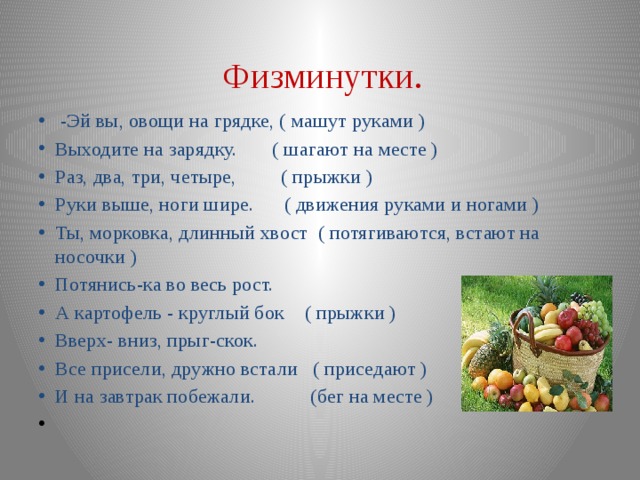 А сейчас давайте поиграемОчень быстро отвечайте,Но, смотрите не зевайте!Если «да» - в ладоши хлопни,Если «нет» - ногою топни,Только пол не провали.Все понятно? Раз, два, три!(Игра на внимание «ДА и НЕТ».)Каши – вкусная еда. Это нам полезно? (да)Лук зеленый есть всегда вам полезно, дети? (да)В луже грязная вода, пить ее полезно? (нет)Щи – отличная еда, щи полезны детям? (да)Мухоморный суп всегда есть полезно детям? (нет)Фрукты – просто красота! Это нам полезно? (да)Грязных ягод иногда съесть полезно, детки? (нет)Овощей растет гряда, овощи полезны? (да)Сок, компоты на обед пить полезно детям? (да)Съесть мешок большой конфет – это вредно, дети? (да)От гриппа и ангины нас спасают витамины. (да)Будем кушать лук, чеснок – нас простуда не найдет? (Да)Лишь полезная еда на столе у нас всегда!А раз полезная еда – будем мы здоровы? (да)Печка:Вон туда полетели Гуси-лебеди.Маша:Спасибо!Ведущий:Опомнилась Маша и побежала  куда печка указала. Добежала до молочной речки с кисельными берегами.Маша:Молочная речка, кисельные берега, куда Гуси - лебеди полетели?Речка:Отгадай мою загадку, тогда скажу.               Песня «Кто пасется на лугу» (сл. Ю.Черных, муз.Ал. Пахмутова)Маша:На лугу пасутся коровы!Речка (сразу после песни):Что ж, загадку отгадала, а теперь расскажи, какие ещё молочные полезные и вкусные продукты ты знаешь?                                                     (Маша и дети отвечают)Ведущий: Все мы любим без обманаДеревенскую (сметану)2.Чтобы стала жизнь прекраснойВы на хлеб намажьте  (масло)3.Очень вкусное печеньеИ отличнейший пирогБудет, если мы  добавимПо пропорциям (Творог)4. Жидко, а не водаБело, а не снег. (Молоко)5. Ну что вкуснейБыть может в миреЧем желтые бесчисленные дыры. (Сыр)Речка:Молодец, Машенька, молодцы, ребята. А теперь, Машенька, ступай, у Бабки Ёжки Ванюшу выручай.Ведущий:Бежит Машенька, видит - вот и избушка Бабы Яги.Баба-Яга /поёт/:Я Бабка-Ёжка, костяная ножка.Есть всегда я хочу,Всё, что хочешь проглочу.Ведущий:Увидела Маша братца …Маша:Ваня, братец дорогой,Побежим скорей домой!Баба-Яга:А-тя-тя-тя-тя! Куда? Я те дам домой! А есть я что буду? Я всю зиму готовилась, недоедала, недосыпала, такое меню приготовила - пальчики оближешь! На первое - суп-санте на холодной воде, Крупинка за крупинкой гоняется с дубинкой. На второе - пирог. Начинка из лягушачьих ног . На третье, значит, сладкое, Да, похоже, такое гадкое...Ведущий:Что ты, бабушка! Есть надо только полезные продукты.Баба Яга:Какие, какие? Вот Ваньку съем, кока-колой запью, всё вкусно и полезно.Ведущий:Да ты, бабушка, попробуй, какие вкусные овощи и фрукты нужно для здоровья есть, поиграй с ребятами.	Овощи и фрукты любят все на свете.          Взрослые и дети советы знают эти.«Угадай на вкус»Ведущий: Виноград и вишняЛечат все сосуды,Абрикос от сердца,Груша от простуды.От простуды и ангины Помогают апельсиныНу, а лучше есть лимонХоть и очень кислый он.Помни истину простуюЛучше видит только тотКто жует морковь сыруюИ сок морковный пьют.Баба Яга:Ну, ну, почти убедили. Ведущий: Баба Яга мы предлагаем тебе поиграть!Очень быстро отвечайте,Но, смотрите не зевайте!Если «да» - в ладоши хлопни,Если «нет» - ногою топни,Только пол не провали.Все понятно? Раз, два, три!(Игра на внимание «ДА и НЕТ».)Каши – вкусная еда. Это нам полезно? (да)Лук зеленый есть всегда вам полезно, дети? (да)В луже грязная вода, пить ее полезно? (нет)Щи – отличная еда, щи полезны детям? (да)Мухоморный суп всегда есть полезно детям? (нет)Фрукты – просто красота! Это нам полезно? (да)Грязных ягод иногда съесть полезно, детки? (нет)Овощей растет гряда, овощи полезны? (да)Сок, компоты на обед пить полезно детям? (да)Съесть мешок большой конфет – это вредно, дети? (да)От гриппа и ангины нас спасают витамины. (да)Будем кушать лук, чеснок – нас простуда не найдет? (Да)Лишь полезная еда на столе у нас всегда!А раз полезная еда – будем мы здоровы? (да)Ведущий: А чтобы тебя еще и развеселить мы хотим с тобой Баба – Яга поиграть в интересную игру «Угадай сказку».Игра – презентация «Угадай сказку» (слайд № 1, 15, 19, 23, 26, 34, 43, )Баба Яга:Так и быть! Отпускаю я Ивана! Пожалели вы меня старую, накормили вкуснятиной. Больше вредничать не стану и не буду больше злиться. Можно с вами подружиться?Ведущий:Мы тебя, Яга, прощаем,И на танец приглашаем.                                                Веселый танец «Фиксики» ( на компе)Баба Яга:Вот вам на прощанье угощенье:Булочки  от печки,Конфеты от речки,Яблочки от яблоньки,А от меня - заварочка на чаёк.Ну, прощайте! Путь у вас далёк.